LJUBLJANSKI MARATONV soboto, 24. 10. 2015, je v centru Ljubljane potekala tradicionalna tekaška prireditev 20. ljubljanski  maraton. Letos se je dogodka udeležilo kar 60 naših učencev in učenk od 1. do 8. razreda.Vsak učenec je dobil štartno številko in majico ljubljanskega maratona ter  se v sončnem vremenu podal na 600 m, 1.600 m oziroma 2.000 m dolgo progo.Medtem ko so starši ob progi glasno navijali in spodbujali svoje tekače, so učenci s stisnjenimi zobmi kar se da hitro tekli proti cilju in ponosno prekoračili ciljno črto.Čestitke vsem tekačem!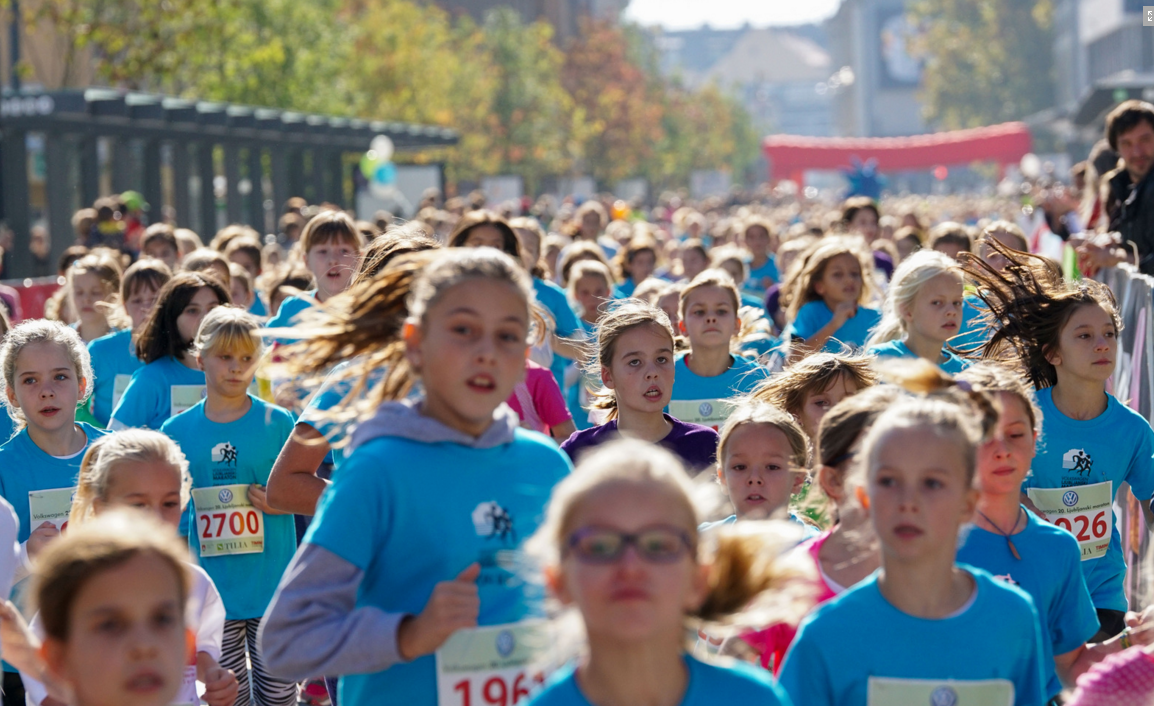 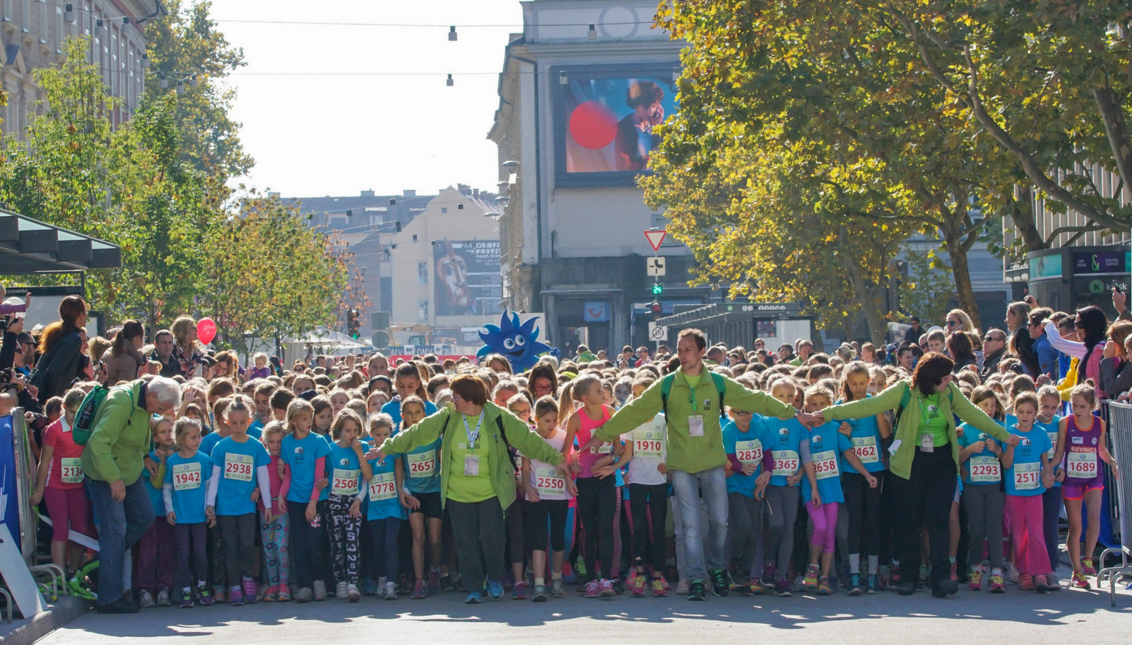 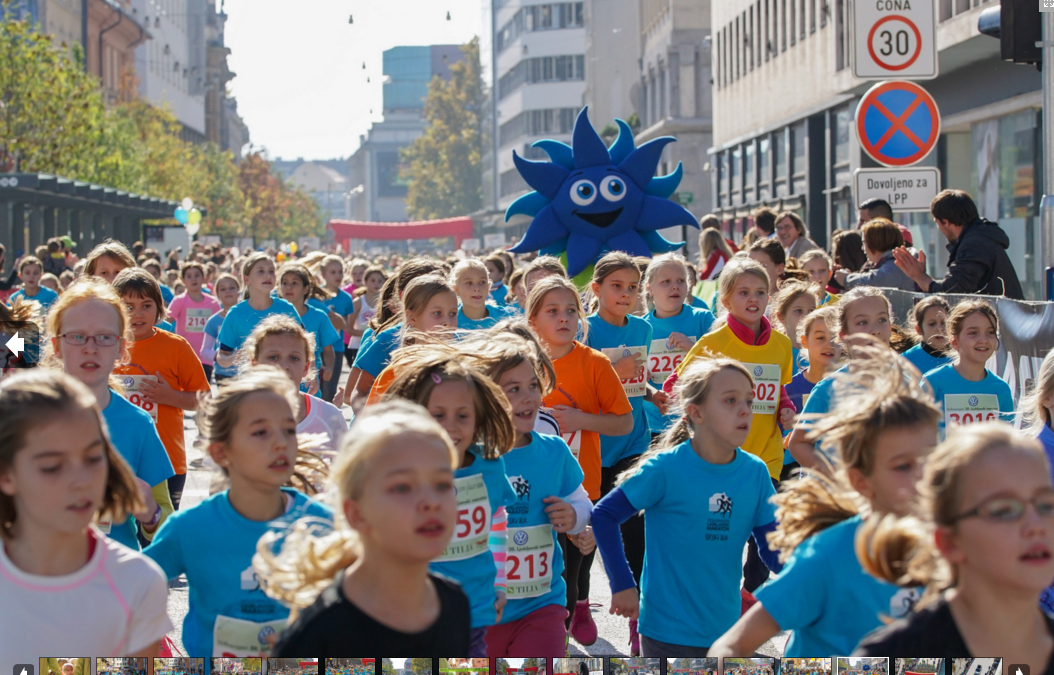 